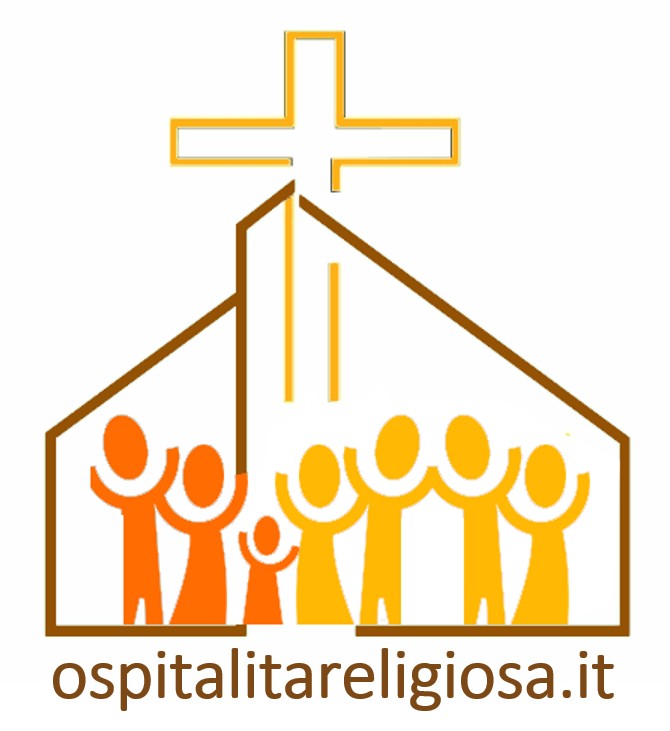 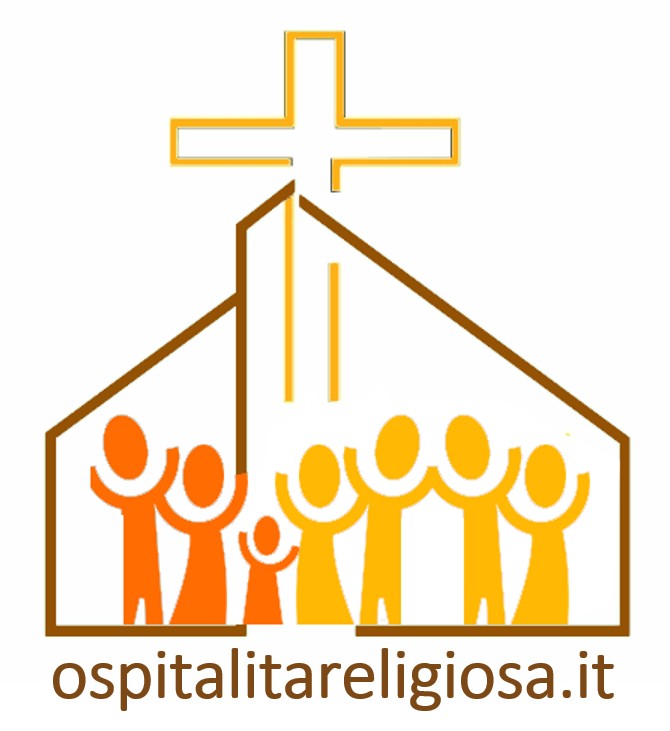 Rapporto 2017sulle strutture dell’ospitalità religiosain ItaliaDati forniti dal portalewww.ospitalitareligiosa.itwww.ospitalitareligiosa.it – rapporto 2017 SCHEDA 1Numeri assoluti per regione diposti letto nelle strutturedi gestione o proprietà religiosa (stima)www.ospitalitareligiosa.it – rapporto 2017 SCHEDA 2Rapporto tra posti letto in strutture di gestione o proprietà religiosee popolazione residente (stima)www.ospitalitareligiosa.it – rapporto 2017 SCHEDA 3Richieste di posti letto transitate tramite il portale ospitalitareligiosa.ittra gennaio 2015 e maggio 2017(numero di richieste per ogni posto letto disponibile)www.ospitalitareligiosa.it – rapporto 2017 SCHEDA 4Strutture dell’ospitalità religiosaaccessibili ai disabiliwww.ospitalitareligiosa.it – rapporto 2017 SCHEDA 5Accessibilità ai disabiliin base alla gestione della strutturawww.ospitalitareligiosa.it – rapporto 2017 SCHEDA 6Dotazione Wi-Fidelle strutture di ospitalità religiosawww.ospitalitareligiosa.it – rapporto 2017 SCHEDA 7Allocazione delle strutture dell’ospitalità religiosa in Italia(multirisposta)www.ospitalitareligiosa.it – rapporto 2017 SCHEDA 8Offerta di trattamento dell’ospitalità religiosa in Italia(multirisposta)Tipologia di alloggi disponibilinelle strutture dell’ospitalità religiosa in Italia(multirisposta)www.ospitalitareligiosa.it – rapporto 2017 SCHEDA 9Servizi disponibilinelle strutture dell’ospitalità religiosa(multirisposta)L’Associazione no-profit Ospitalità Religiosa Italiana gestisce il portale www.ospitalitareligiosa.it che ha censito 4.583 strutture, suddivise in tre tipologie di strutture in Italia:Scopo dell’Associazione è promuovere le strutture di ospitalità ad un pubblico sempre più vasto.Gli utenti consultano il portale utilizzando una serie di filtri di ricerca, così da individuare con precisione le strutture che corrispondono alle loro necessità tra le 1.351 che hanno fornito i loro dati completi. Possono poi contattarle direttamente senza alcuna intermediazione, chiedere preventivi e prendere accordi per il soggiorno.Il servizio è gratuito e non ha alcun costo, né per le strutture, né per gli utenti.L’Associazione fornisce alle strutture registrate gratuitamente una pagina personalizzata accessibile in 22 lingue, visualizzabile anche con smartphone e tablet, mappa, foto, recapiti e la verifica immediata delle visualizzazioni ricevute.Alle strutture che si affiliano anche all’Associazione vengono forniti ulteriori servizi come: costruzione, gestione e promozione del loro sito internet, riprese video aeree con drone, priorità nell’apparire nelle lista di scelta degli utenti, pagina delle offerte speciali e così via.Nel periodo 15 giugno 2016 – 15 giugno 2017 il portale ha registrato 536.281 visite da parte di 397.235 utenti di 162 Paesi, cha hanno visualizzato 2.010.500 pagine.Attualmente (giugno 2017) il portale registra tra le 2.000 e le 3.000 visite al giorno. Nell’ultimo anno e mezzo ha generato richieste scritte per 429.014 posti letto, senza tener conto delle telefonate, fax e contatti diretti tramite i siti delle strutture pubblicati sul portale.Il portale promuove anche iniziative umanitarie, come l’Ospitalità Misericordiosa che tra il 2016 e il 2017 ha offerto 30.000 notti gratuite di soggiorno per i meno abbienti, l’Emergenza terremoto del centro-Italia con 600 posti letto messi a disposizione degli sfollati, il Giubileo dei Detenuti con 100 posti letto nel 2016.Lazio37.800Veneto31.200Toscana18.100Lombardia15.700Piemonte14.100Umbria14.000Emilia Romagna13.100Friuli-Venezia Giulia11.900Puglia10.700Liguria10.100Marche9.900Trentino-Alto Adige9.600Campania7.800Sicilia6.100Valle d’Aosta3.200Calabria3.000Basilicata2.500Sardegna2.400Abruzzo1.800Molise500Totale nazionale223.500Valle d’AostaUn posto letto ogni 40abitantiUmbriaUn posto letto ogni 63abitantiFriuli-Venezia GiuliaUn posto letto ogni 102abitantiTrentino-Alto AdigeUn posto letto ogni 108abitantiLazioUn posto letto ogni 146abitantiLiguriaUn posto letto ogni 155abitantiMarcheUn posto letto ogni 156abitantiVenetoUn posto letto ogni 157abitantiToscanaUn posto letto ogni 203abitantiBasilicataUn posto letto ogni 226abitantiMedia nazionaleUn posto letto ogni 266abitantiPiemonteUn posto letto ogni 310abitantiEmilia RomagnaUn posto letto ogni 333abitantiPugliaUn posto letto ogni 379abitantiMoliseUn posto letto ogni 616abitantiLombardiaUn posto letto ogni 622abitantiCalabriaUn posto letto ogni 653abitantiSardegnaUn posto letto ogni 681abitantiAbruzzoUn posto letto ogni 720abitantiCampaniaUn posto letto ogni 737abitantiSiciliaUn posto letto ogni 819abitantiLazio7,71Trentino-Alto Adige7,46Liguria5,85Toscana5,48Valle d’Aosta5,26Piemonte5,15Lombardia4,81Emilia Romagna4,54Media nazionale4,40Veneto3,80Umbria3,27Campania3,21Friuli-Venezia Giulia2,40Marche2,02Puglia1,82Abruzzo1,70Sicilia1,62Basilicata1,57Sardegna1,45Molise0,87Calabria0,80Friuli-Venezia Giulia73 %Molise62 %Puglia60 %Liguria58 %Basilicata54 %Abruzzo53 %Lazio52 %Umbria48 %Media nazionale48 %Sardegna47 %Sicilia46 %Trentino-Alto Adige46 %Marche43 %Lombardia43 %Emilia Romagna43 %Calabria41 %Veneto41 %Piemonte36 %Valle d’Aosta33 %Campania32 %Toscana30 %Proprietà e gestione religiosaProprietà religiosa e gestione laicaProprietà e gestione laicaMedia nazionale46 %50 %40 %Abruzzo40 %100 %52 %Basilicata78 %0 %45 %Calabria43 %43%38 %Campania24 %38 %35 %Emilia Romagna32 %34 %48 %Friuli-Venezia Giulia-----94 %50 %Lazio60 %72 %25 %Liguria65 %62 %42 %Lombardia45 %48 %39 %Marche19 %50 %50 %Molise50 %50 %75 %Piemonte30 %43 %38 %Puglia63 %62 %50 %Sardegna25 %60 %50 %Sicilia44 %70 %33 %Toscana32 %24 %28 %Trentino-Alto Adige30 %57 %44 %Umbria48 %74 %38 %Valle d’Aosta33 %50 %23 %Veneto47 %29 %47 %Molise87 %Lazio84 %Liguria82 %Puglia81 %Campania80 %Basilicata73 %Umbria71 %Friuli-Venezia Giulia66 %Media nazionale65 %Abruzzo63 %Trentino-Alto Adige62 %Sicilia61 %Sardegna60 %Lombardia60 %Veneto58 %Marche 57 %Calabria56 %Piemonte55 %Toscana52 %Valle d’Aosta48 %Emilia Romagna42 %Centro città/paese31 %Semicentrale22 %Periferia12 %Isolato11 %Bosco14 %Collina22 %Fiume3 %Lago4 %Mare13 %Montagna30 %Pianura4 %Terme3 %Pernottamento81 %Pernottamento e prima colazione64 %Mezza pensione54 %Pensione completa53 %Autogestione51 %Parziale autogestione23 %Camere singole69 %Camere doppie81 %Camere triple/multiple80 %Camere per disabili42 %Camerate32 %Bungalow2 %Letti per sacchi a pelo22 %Spazio a terra al chiuso per sacchi a pelo16 %Spazio all’aperto per tende24 %Proprietà e gestione religiosaProprietà religiosa a gestione laicaProprietà e gestione laicaChiesa49 %50 %9 %Cappella79 %61 %19 %Assistenza religiosa42 %22 %5 %Giardino68 %70 %68 %Area giochi bimbi23 %32 %36 %Parco38 %41 %33 %Spazio est. x attività59 %78 %71 %Biblioteca23 %15 %10 %Sala riunioni69 %85 %57 %Sala convegni41 %48 %36 %Sala TV63 %61 %53 %Biciclette9 %15 %21 %Campo calcetto16 %31 %20 %Campo calcio10 %17 %9 %Campo pallacanestro9 %15 %7 %Campo pallavolo15 %26 %15 %Campo tennis3 %6 %7 %Centro benessere-----3 %5 %Palestra5 %3 %7 %Piscina2 %8 %14 %Bancomat/Carte Cr.26 %46 %44 %Parcheggio auto70 %76 %77 %Parcheggio pullman32 %46 %41 %Strutture gestite direttamente da enti religiosi come parrocchie, diocesi, ordiniStrutture di proprietà religiosa la cui gestione dell’ospitalità è stata affidata ai laiciStrutture laiche ma particolarmente predisposte per ospiti di ispirazione religiosa